http://verscompostelle.be/cocomplat.htm COMMODITÉS SUR LA VIA DE LA PLATA, LE CAMINO SANABRÉS OU FONSECA ET VARIANTES VERS  COMPOSTELLEpar Pierre Swalus
pierre.swalus@vercompostelle.be Souvent traduite erronément par "la voie de l'argent", la Via de la Plata est née, au temps des Romains, de la convergence de deux axes majeurs reliant le nord et le sud de la péninsule ibérique à Augusta Emerita (à présent Merida) - important carrefour devenu capitale de la Lusitanie en 25 avant notre ère. Ensuite, la route a été témoin de l’invasion des troupes musulmanes et de la Reconquista, du passage des pèlerins se rendant à Santiago de Compostelle et de la migration saisonnière du bétail. Son nom actuel est dérivé de l’altération du terme arabe balata, signifiant ‘route pavée.  
On appelle couramment "Via de la Plata" 3 routes distinctes : la Via de la Plata proprement dite allant de Séville à Astorga,(sur le camino Francés),  le Camino Mozarabe allant de Almeria et Granade  à Merida (où il rejoint la Via de la Plata , et enfin  le Camino Sanabrés ou Fonseca allant directement de Granja de Moreruela à Compostelle. De plus une variante portugaise part de Zamora et rejoint  le Camino Sanabrés  en passant par Bragança et Verin et une autre part de A Gudina en passant par Verin pour rejoindre le Sanabrés un peu avant Ourense.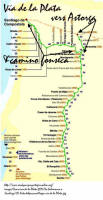 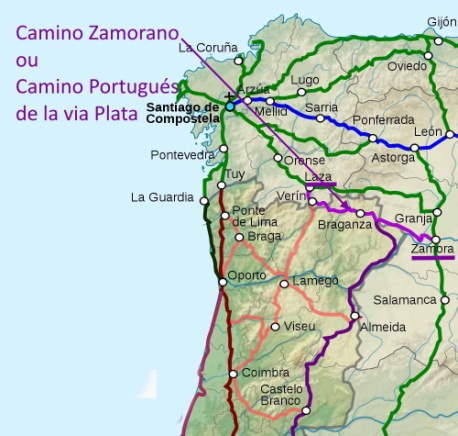 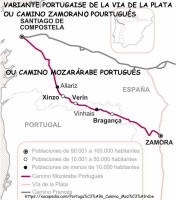 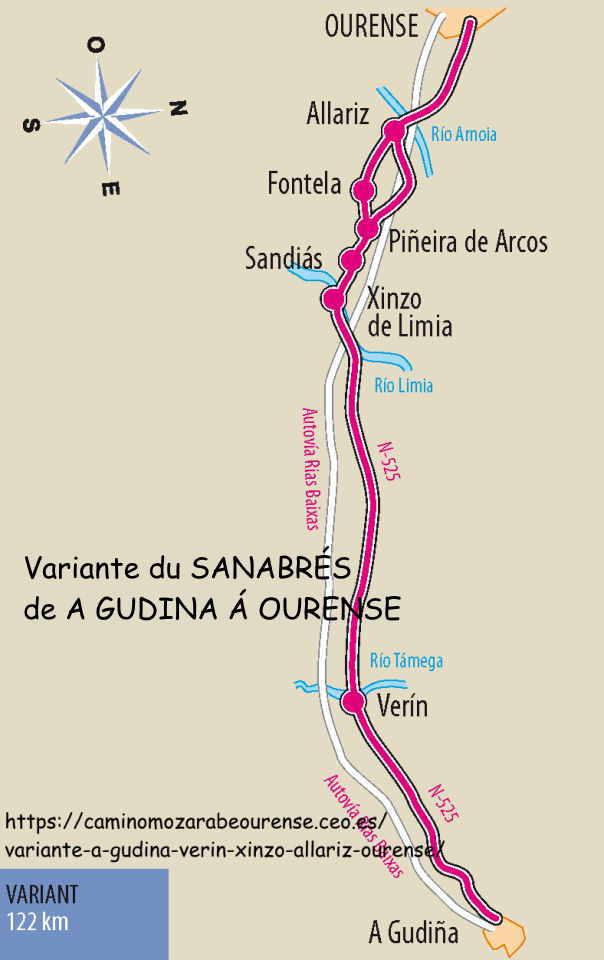 Signification des icônesN.B. :  Le fait qu'un service ne soit pas mentionné ne signifie pas nécessairement qu'il n'existe pas, mais simplement que personnellement je n'ai pas trouvé d'information le concernant.Les kilométrages renseignés sont approximatifs, les différentes sources divergent fortement entre elles
 Ajout de la variante portugaise de la Via de la Plata : le camino Zamorano portugués : le 10/01/2020Mise à jour complèle le 30/01/2020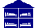 Hébergement, auberge, albergue, refuge  (pour pèlerins)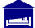 Hôtel, fonda ou logement chez un particulier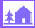 Auberge de jeunesse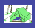 Camping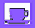 Bar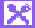 Repas, soit dans un restaurant, soit dans un bar; au minimum des bocadillos (sandwich garnis)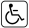 Accessible aux personnes à mobilité réduite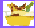 Magasin d'alimentation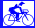 Accueil des cyclistes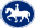 Accueil de cavaliers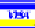 Distributeur de billets ou banque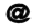 Cybercafé ou point accès internetLOCALITE            KM         COMMODITES SEVILLA1000CAMAS995,0SANTIPONCE990,0GUILLENA 977,8CASTILBLANCO958,8VENTA LA CASA ALMADÉN DE LA PLATA 929,3EL REAL DE LA JARA912,7COMPLEJO LEO900,7MONESTERIO 892,0FUENTE DE CANTOS870,1CALZADILLA DE LOS BARROS863,3PRADELA DE SAN ISIDROHorsPUEBLA DE SANCHO PERREZ848,5ZAFRA 844,0LOS SANTOS DE MAIMONA839,0LA ALMAZARA830,7VILLAFRANCA DE LOS BARROS823,3 ALMENDRALEJO806,0TORREMEJIA795,3 MERIDA779,6EMBALSE DE PROSERPINA774,4EL CARRASCALEJO766,0ALJUCÉN762,5CRUCE DE LAS HERREIRASVarALCUÉSCAR 741,2CASA DE DON ANTONIO731,2 ALDEA DEL CANO724,7VALDESALOR713,7CÁCERES701,8 CASAR DE CÁCERES690,5POLIGONO INDUSTRIAL CASAR DE CÁCERESà 1,8 horsEMBALSE DE ALCÁNTARA668,3MURALTAJOCAÑAVERAL656,8LOS CASTANOSGRIMALDO650,2GALISTEO628,3 ALDEHUELA623,3SAN GIL (Variante)ALDEHUELA DEL JERTE622,3CARCABOSO617,3PLASENCIA(HORS)OLIVA DE PLACENCIA(HORS)HOSTALESASTURIAS Y JARILLA(HORS)ALDEANUEVA DEL CAMINO579,3BAÑOS DE MONTEMAYOR569,7PUERTO DE BEJAR566,0CALZADA DE BEJAR557,0VALVERDE DE VALDELACASA548,0VALDELACASA544,5 FUENTERROBLE DE SALVATIERRA536,7PEDROSILLO DE LOS AIRESVARMONTERRUBIO DE LA SIERAVARSAN PEDRO DE ROZADOS507,1MORILLE502,8MIRANDA DE AZAN492,1SALAMANCA482,3ALDEASECA DE ARMUNA476,0CASTELLANOS DE VILLIQUEIRA471,0CALZADA DE VALDUNCIEL466,8EL CHINARRAL460,3VILLANUEVA DE CAÑEDO458,7EL CUBO DE LA TIERRA DEL VINO446,9VILLANUEVA de CAMPEÓN433,7SAN MARCIAL428,7ZAMORA413,9DE ZAMORA PART LA VARIANTE PORTUGAISE : LE CAMINO ZAMORANO qui rejoint la VIA DE PLATA à VERIN ou à LAZADE ZAMORA PART LA VARIANTE PORTUGAISE : LE CAMINO ZAMORANO qui rejoint la VIA DE PLATA à VERIN ou à LAZADE ZAMORA PART LA VARIANTE PORTUGAISE : LE CAMINO ZAMORANO qui rejoint la VIA DE PLATA à VERIN ou à LAZALA HINIESTA9,0VALDEPERDICES10,6ALMENDRA2,8MUELAS DEL PAN14,6RICOBAYO3,6FONFRIA21,1FORNILLOS DE ALISTE5,2CEADEA6,3VIVINERA6,4ALCAÑICES3,2SEJAS DE ALISTE10,5TRABAZOS5,6SAN MARTIN DEL PEDROSO6,4On entre au PORTUGALOn entre au PORTUGALOn entre au PORTUGALQUINTANINHA5,5PALACIO9,5GIMONDE8,8 BRAGANÇA8,1CASTRELOS12,8SOEIRA5,0VINHAIS12,1SOBREIRO5,0CANDEDO7,3EDREAL6,5On entre en ESPAGNEOn entre en ESPAGNEOn entre en ESPAGNEVILADERVOS20,4VERIN 12sur une variante de la VIA DE LA PLATAPoursuite après ZAMORA de la VIA DE LA PLATA principalePoursuite après ZAMORA de la VIA DE LA PLATA principalePoursuite après ZAMORA de la VIA DE LA PLATA principaleROALES DEL PAN407,3MONTAMARTA395,1FONTANILLAS DE CASTRO383,3RIEGO DEL CAMINO379,5GRANJA MORERUELA 373,3VERS ASTORGA sur le Camino Francés (Via de la Plata)VERS ASTORGA sur le Camino Francés (Via de la Plata)VERS ASTORGA sur le Camino Francés (Via de la Plata)SANTOVENIA DEL ESLA9,5VILLAVEZA DEL AGUA5,9BARCIAL DEL BARCO2,2VILLANUEVA DE AZOAGUE5,4BENAVENTE3,6VILLABRÁZARO7,5ALIJA DEL INFANTADO13,5QUINTANA DEL MARCO8,7VILLANUEVA DE JAMUZ3,4SANTA ELENA DE JAMUZ4,2LA BAÑEZA6,3PALACIOS DE LA VALDUERNA5,9CELADA LA VEGA14,7ASTORGA3,8ON REJOINT ICI LE CAMINO FRANCÉSVERS ORENSE ET SANTIAGO (Camino Sanabrés ou Fonseca)VERS ORENSE ET SANTIAGO (Camino Sanabrés ou Fonseca)VERS ORENSE ET SANTIAGO (Camino Sanabrés ou Fonseca)GRANJA MORERUELA 373,3FARAMONTANOS DE TÁBARA354,8TÁBARA347,3VILLANUEVA DE LAS PERASVarBERCIANOS DE VALVERDE333,3SANTA CROYA DE TERA326,3SANTA MARTA DE TERA324,3CARMAZAMA DE TERAHORSCAZADILLA DE TERA313,3OLLEROS DE TERA311,3VILLAR DE FARFON303,3RIONEGRO DEL PUENTE296,8MOMBUEY288,3CERNADILLA279,8SAN SALVADOR DE PALAZUELO277,8ASTURIANOS271,3PALACIO DE SANABRIA268,1REMESAL265,7OTERO DE SANABRIA263,3PUEBLA DE SANABRIA255,3REQUEJO243,3 PADORNELO231,7LUBIAN 224,1VILAVELLA 213,1O PEREIRO209,4O CAÑIZO204,1A GUDINA 200,6DE GUDINA PART UNE VARIANTE PAR VERIN QUI REJOINT LE SANBRÉS UN PEU AVANT OURENSEDE GUDINA PART UNE VARIANTE PAR VERIN QUI REJOINT LE SANBRÉS UN PEU AVANT OURENSEDE GUDINA PART UNE VARIANTE PAR VERIN QUI REJOINT LE SANBRÉS UN PEU AVANT OURENSEAS VENDAS DA BARREIRA18,5VERIN21,3VILA DE REI 17,8XINZO DE LIMIA18,2SANDIAZ8,4ALLARIZ11,9TABOADELA 7,3 SANTA MARTA7,9ON REJOINT LE SANABRÉS UN PEU AVANT SEIXALBO (3,5 KM AVANT OURENSE) ON REJOINT LE SANABRÉS UN PEU AVANT SEIXALBO (3,5 KM AVANT OURENSE) ON REJOINT LE SANABRÉS UN PEU AVANT SEIXALBO (3,5 KM AVANT OURENSE) POUSUITE DU CAMINO SANABRÉS APRÈS A GUDINAPOUSUITE DU CAMINO SANABRÉS APRÈS A GUDINAPOUSUITE DU CAMINO SANABRÉS APRÈS A GUDINACAMPOBECERROS                  180,6LAZA166,2SOUTELO VERDE  163,0 A ALBERGUERIA154,7VILAR DE BARRIO146,1BOBADELA137,7XUNQUERIA DE AMBIA132,4A POUSA128,9VENDA DO RIO122,0PEREIRAS121,4A CASTELLANAREBOREDO116,9VENDA DO GUMIALSEIXALBO114,4OURENSE   110,8CUDEIRO107,8MANDRÁS VARTAMALLANCO98,2BOUZAS97,2FARAMONTAOS94,0VIDUEDO 92,5CASANOVAS91,2CEA89,2OSEIRA79,3GOUXA  72,7CASTRO DOZON 68,6SANTO DOMINGO65,6CARRAS58,0LALIN 55,7BENDOIRO (LAXE) 49,7PRADO47,7TRAFONTAO42,4SILLEDA40,5BANDEIRA 33,2 DORNELAS26,2SAN MIGUEL DE CASTRO22,2PUENTE ULLA20,3OUTEIRO16,1LESTEDO12,8DESEIRO10,0SUSANA8,7PIÑEIRO4,2 ANGROIS4,0SANTIAGO0,0 